Neue Barcode-Drucker von TSCMobiler Drucker für das Gesundheitswesen und leistungsstarker DesktopdruckerZorneding, Deutschland, 07.03.2024 – TSC Printronix Auto ID hat den Barcode-Label-Drucker Alpha-30LHC speziell entwickelt, um Krankenhausinfektionen zu vermeiden. Die mobilen Geräte sind besonders leicht, anwenderfreundlich und minimieren das Kontaminationsrisiko. Der Desktop-Barcode-Drucker DH220E ist die neueste Erweiterung der TD DH-Serie und für den Thermodirektdruck über USB ausgelegt.Geräte, die während medizinischer Behandlungen eingesetzt werden, sind typische Überträger von Krankenhausinfektionen. Der mobile 3-Zoll-Thermodirektdrucker Alpha-30LHC von TSC Printronix Auto ID verfügt über ein einfach zu desinfizierendes Gehäuse mit eingebauter mikrobieller Technologie, die eine größere Schutzwirkung und längere Lebensdauer als reine Oberflächenbeschichtungen bietet. Die Bedienknöpfe sind versiegelt. Zur Reinigung können Anwender gängige Mittel wie Alkohol, Wasserstoffperoxid und Natriumhypochlorit einsetzen. Zudem ist das Gehäuse nach der ISO-Norm 22196 gegen Escherichia coli, Staphylococcus aureus und Staphylococcus aureus (MRSA) getestet. Ebenso erfüllt der Drucker die Anforderungen der europäischen Norm EN 60601-1 für eine sichere, zuverlässige Stromversorgung in medizinischen Einrichtungen.Vielseitig, mobil und robustAlpha-30HLC bedruckt Belege, Etiketten mit und ohne Trägermaterial sowie Leporello-Etiketten mit 1-D- und 2-D-Barcodes in 203 dpi bei einer Geschwindigkeit von maximal 127 mm pro Sekunde (5 ips). TSC Sense Care erkennt während des Druckens automatisch fehlerhafte Druckkopfpunkte und zeigt über zwei LED-Leuchten den Drucker- und den Batteriestatus an. Der Drucker verfügt über ein eingebautes Abziehmodul und ist optional ab Werk mit einem Linerless-Kit erhältlich. USB 2.0, ein passives NFC-Tag sowie MFi Bluetooth 5.0 oder WiFi mit Bluetooth 5.0 sorgen für eine zuverlässige, nahtlose Kommunikation mit allen Endgeräten. SOTI Connect und TSC Console ermöglichen ein effizientes Druckermanagement. Der kompakte mobile Drucker wiegt mit Batterie 745 g und kann mit einem separat erhältlichen Schultergurt ausgestattet werden. Das robuste Design schützt bei Stürzen aus bis zu 1,8 m und beugt entsprechend der Schutzklasse IP54 dem Eindringen von Staub und Wasser vor. Das weiß-graue Design fügt sich nahtlos in die Krankenhausumgebung ein.Leistungsstarker USB-DruckerDer Desktop-Barcode-Drucker DH220E wurde speziell für den Einsatz über die USB-2.0-Schnittstelle entwickelt. Er erstellt im Thermodirektverfahren 1-D- und 2-D-Barcodes für anspruchsvolle Etiketten wie Nummernschilder, Patientendaten und andere spezifische Anwendungen in 203 dpi. Der 2-Zoll-Drucker erreicht eine maximale Geschwindigkeit von 203 mm pro Sekunde (8 ips) und eignet sich für Branchen wie Einzelhandel, Lager- und Transportlogistik, Gesundheitswesen, Bekleidungsindustrie sowie Lebensmittel- und Getränkeindustrie. Die Druckbreite deckt Medien von 15 bis 60 mm ab. Mit dem optionalen Adapter für schmale Medien können Anwender sogar Etiketten ab 10 mm Breite drucken. Darüber hinaus bietet TSC einen externen Rollenhalter an. Die Selbstdiagnosefunktion TPH Care informiert über niedrige Farbbandstände und bevorstehende Wartungsintervalle, um ungeplante Stillstandzeiten zu vermeiden. DH220E ist dank Drucksprachenemulation direkt einsetzbar. Über 90 Prozent der verbauten Komponenten sind nach Verwendungsende recycelbar.Um mehr über die Thermodirektdrucker Alpha-30LHC und die Desktop-Barcode-Drucker DH220E zu erfahren, besuchen Sie die TSC Printronix Auto ID Website.Über TSC Printronix Auto ID:TSC Printronix Auto ID ist einer der führenden Anbieter für Thermodirekt- und Thermotransferdrucklösungen und bietet seit über 30 Jahren innovative Technologien für die automatische Identifikation und Datenerfassung (AIDC) an.Neuerdings gehören neben RFID-fähigen Mobildruckern und individuellen Industrielösungen auch Originalverbrauchsmaterialien zum Produktportfolio von TSC Printronix Auto ID. Anwender aus den Bereichen der Gesundheits-, Automotive- und Lebensmittelindustrie erhalten somit das gesamte Druckermanagement aus einer Hand.Weitere Informationen finden Sie unter: www.tscprinters.com.Umfang: 4.232 Zeichen inkl. LeerzeichenPressekontakt:TSC Auto ID Technology EMEA GmbHGeorg-Wimmer-Ring 8b85604 ZornedingMail: marketing@tscprinters.euWeb: www.tscprinters.com AzetPR International Public Relations GmbHThomas SpenglerWrangelstraße 11120253 HamburgTel.: +49 40 / 41 32 70 21Mail: spengler@azetpr.comWeb: www.azetpr.comFolgendes Bildmaterial ist der Presseinformation beigefügt:Das mikrobielle Gehäuse des mobilen Barcode-Etiketten-Druckers Alpha-30LHC von TSC Printronix Auto ID vermeidet Krankenhausinfektionen.Download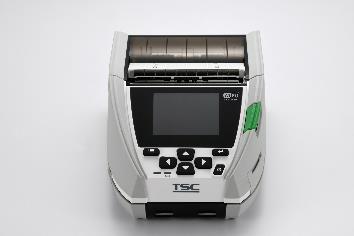 Der leistungsstarke Desktop-Barcode-Drucker DH220E von TSC Printronix Auto ID wurde speziell für den Einsatz über USB 2.0 entwickelt.Download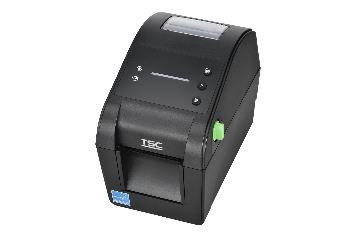 DH220E ist die neueste Erweiterung der TH DH-Serie von TSC Printronix Auto ID.Download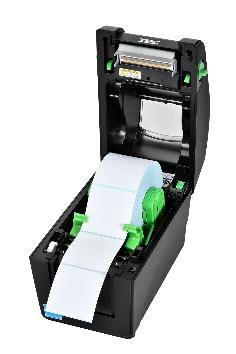 